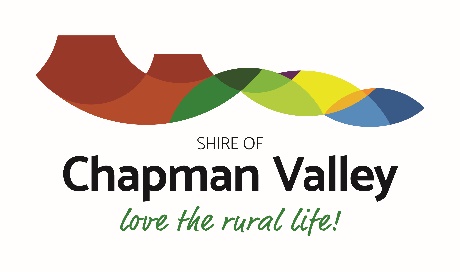 APPLICATION FORM – COMMUNITY GROWTH FUNDProject SummaryCommunity Growth Fund Grants must be eligible projects as identified in the Shire of Chapman Valley Community Growth Fund Operational Procedures (copy attached). Please identify eligibility criteria(s) relevant to your application below.Please describe how the outcomes of the project will be measured.Has your organisation secured or made attempts to secure financial assistance from other sources such as fundraising, other grants, commercial sponsorship etc. for this project? Please outline below and include details in the budget.AcknowledgementRecipients of a Community Growth Fund Grant must recognise the Shire of Chapman Valley sponsorship in any advertising, promotion and media publicity related to its grant funding (e.g. newspaper article, flyers, invites, verbal recognition).  How will your organisation acknowledge the Shire of Chapman Valley funding? Financial Information It is important to show how you plan to spend the grant and whether you expect any other income to support your project.Use the table below to show where the money for your project is coming from and how it will be spent. Include the Community Growth Fund Grant in these tables and specifically outline where the grant will be spent.  NB: Income and expenditure totals should be the same.Authorisation by President/SecretaryI (President/Secretary) authorise this application for a Community Growth Fund Grant to be considered for approval. If approved, I acknowledge that the project must be acquitted within 1 month of project completion.I also authorise to being contacted by the Shire’s and consent for the Shire using images of me and quotes provided by me for promotional purposes, including but not limited to news reports, articles, media releases and the Shire website. Signature 								Date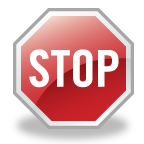 Before you send your application – please ensure that you have completed the following.Please tick off each item when it has been completed or attached. 	Completed all questions in the application form, including a detailed Budget that indicates where Shire funds will be spent. 	Application has been signed by President/Secretary. Where an application is being submitted by a non-incorporated organisation that has a sponsoring organisation, please ensure the sponsoring organisation signs the Declaration. 	A copy of this application has been retained for your records. 	Proof of Incorporation (or letter from sponsoring organisation).	Public Liability Insurance (Certificate of Currency).	Quotes (optional). 	Support letters or testimonials (optional).Application submissionBy post:  	Chief Executive Officer	Shire of Chapman ValleyPO Box 1
Nabawa WA 6532Email:			community@chapmanvalley.wa.gov.au
Hand delivery:	Shire Offices - Reception
3270 Chapman Valley Road, Nabawa, WA 6532
9.00am – 4.00pmClosing dateAll applications must be received by 31st August 2018. Contact DetailsContact DetailsName of Organisation:Contact Person:Contact number/s:Address:Postal Address:Website:Email:Organisation Business DetailsPlease selectPlease selectIs your organisation an incorporated body?If yes please attach proofYesNo If no, have you attached a letter from a sponsoring committee?Yes No Are you registered for GST?Yes No Do you have “Public Liability Insurance”If yes, please attach a copy of “Certificate of Currency”Yes No Have you applied for funding from the Shire for this project previously?If yes, in what year was the application made? Please attach informationYes No  Is the project dependant on Shire funding to proceed?            Yes No Has the Shire previously assisted your organisation?If yes, please attach informationYes No Have you applied or are you intending to apply for other funding sources for this project?If yes, please provide details under “Project Summary”Yes No Banking DetailsBanking DetailsABN:Name of Account:Name of Bank:BSB:Account Number:Branch Name:Account Holders Signature:Please provide a brief description of your organisation:Please provide a brief description of your organisation:Project Title:Proposed Start Date:Proposed Finish Date:(must be prior to 20th June)Location/Venue:Please provide a brief description of the project that you require funding assistance for and its objectives (attach extra sheet if you need more space):Please provide a brief description of the project that you require funding assistance for and its objectives (attach extra sheet if you need more space):IncomeIncomeIncomeFunding Source$ (EX. GST)Confirmed Y/NAmount Requested from the Shire of Chapman Valley N/AAmount Contributed by your Organisation (Cash)Amount Contributed by other Grants or Sponsorships: In-Kind Contribution (e.g.: volunteer time @ $30 hour)*TOTALExpenditure (please specifically outline how Shire funds will be used)Expenditure (please specifically outline how Shire funds will be used)Expenditure (please specifically outline how Shire funds will be used)Project Costs$ (EX. GST)Confirmed Y/NIn-Kind Contribution (Matched to income above)Shire funding (please itemise below):Other (please list below):*TOTALFor any assistance, please contact:Shire of Chapman Valley’s Community Development Officer Phone:  (08) 99 205011Email: community@chapmanvalley.wa.gov.au SHIRE OFFICE USE ONLYSHIRE OFFICE USE ONLYOutcome of the Assessment Recommendation to Council by Shire of Chapman Valley Community Growth Fund Committee:Outcome of the Assessment Recommendation to Council by Shire of Chapman Valley Community Growth Fund Committee:  Approved for receipt of Community Growth Fund Grant   Declined for receipt of Community Growth Fund GrantAmount of Funds released $                                               FILE No.:       ____________________________   _________________________   _______________________ Name of Authorised Officer            Signature and Stamp		Date      ____________________________   _________________________   _______________________ Name of Authorised Officer            Signature and Stamp		Date